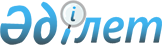 О внесении изменений в решение областного маслихата от 11 декабря 2015 года № 349 "Об утверждении Правил содержания и защиты зеленых насаждений, Правил благоустройства территорий городов и населенных пунктов Актюбинской области"Решение маслихата Актюбинской области от 9 декабря 2021 года № 85. Зарегистрировано в Министерстве юстиции Республики Казахстан 20 декабря 2021 года № 25819
      РЕШИЛ:
      1. Внести в решение областного маслихата "Об утверждении Правил содержания и защиты зеленых насаждений, Правил благоустройства территорий городов и населенных пунктов Актюбинской области" от 11 декабря 2015 года № 349 (зарегистрировано в Реестре государственной регистрации нормативных правовых актов под № 4686) следующие изменения:
      преамбулу указанного решения изложить в новой редакции:
      "В соответствии со статьями 386, 505 Кодекса Республики Казахстан "Об административных правонарушениях", подпунктом 4-2) пункта 1 и пунктом 2-2 статьи 6 Закона Республики Казахстан "О местном государственном управлении и самоуправлении в Республике Казахстан" и приказом Министра национальной экономики Республики Казахстан "Об утверждении Типовых правил содержания и защиты зеленых насаждений, правил благоустройства территорий городов и населенных пунктов и Правил оказании государственной услуги "Выдача разрешения на вырубку деревьев" от 20 марта 2015 года № 235 (зарегистрирован в Реестре государственной регистрации нормативных правовых актов под № 10886) Актюбинский областной маслихат РЕШИЛ:"
      в Правилах благоустройства территорий городов и населенных пунктов Актюбинской области, утвержденных указанным решением:
      пункт 1 указанного решения изложить в новой редакции:
      "1. Настоящие Правила благоустройства территорий городов и населенных пунктов Актюбинской области (далее – Правила) разработаны в соответствии с Гражданским кодексом Республики Казахстан (Особенная часть), Земельным кодексом Республики Казахстан, Экологическим Кодексом Республики Казахстан, Кодекса Республики Казахстан "Об административных правонарушениях", Законами Республики Казахстан "Об архитектурной, градостроительной и строительной деятельности в Республике Казахстан" (далее – Закон), "О местном государственном управлении и самоуправлении в Республике Казахстан" и иными нормативными правовыми актами.";
      пункт 34 указанного решения изложить в новой редакции:
      "34. Физическим и юридическим лицам, осуществляющим строительство и (или) ремонт недвижимых объектов, необходимо производить вывоз строительного мусора самостоятельно на специальные места или по договору с организацией, осуществляющей вывоз мусора согласно Экологическому Кодексу Республики Казахстан.";
      пункт 35 указанного решения изложить в новой редакции:
      "35. На территории домовладений располагаются специальные площадки для размещения контейнеров с удобными подъездами для специализированного транспорта в соответствии с требованиями пункта 22 Санитарных правил "Санитарно-эпидемиологические требования к объектам коммунального назначения", утвержденных приказом Министра национальной экономики Республики Казахстан от 3 марта 2015 года № 183 (зарегистрирован в Реестре государственной регистрации нормативных правовых актов под № 10796) и пунктов 55, 56, 57 и 58 Санитарных правил "Санитарно-эпидемиологические требования к сбору, использованию, применению, обезвреживанию, транспортировке, хранению и захоронению отходов производства и потребления", утвержденных приказом и.о Министра здравоохранения Республики Казахстан от 25 декабря 2020 года № ҚР ДСМ-331/2020 (зарегистрирован в Реестре государственной регистрации нормативных правовых актов под № 21934).".
      2. Настоящее решение вводится в действие по истечении десяти календарных дней после дня его первого официального опубликования.
					© 2012. РГП на ПХВ «Институт законодательства и правовой информации Республики Казахстан» Министерства юстиции Республики Казахстан
				
      Секретарь областного маслихата 

А. Нугманов
